Что в мешочке?Сделать 7 мешочков (можно и больше, смотря по количеству детей). Детей старшего и подросткового возраста разделить на 7 групп. В каждом мешочке находится 3 - 4 предмета. Группы по очереди  выбирают мешочек, достают содержимое и отвечают на 3 вопроса. Вопросы напечатать и закрепить на стене.С какой историей связаны данные предметы и как они использовались?В какой книге Библии записана эта история?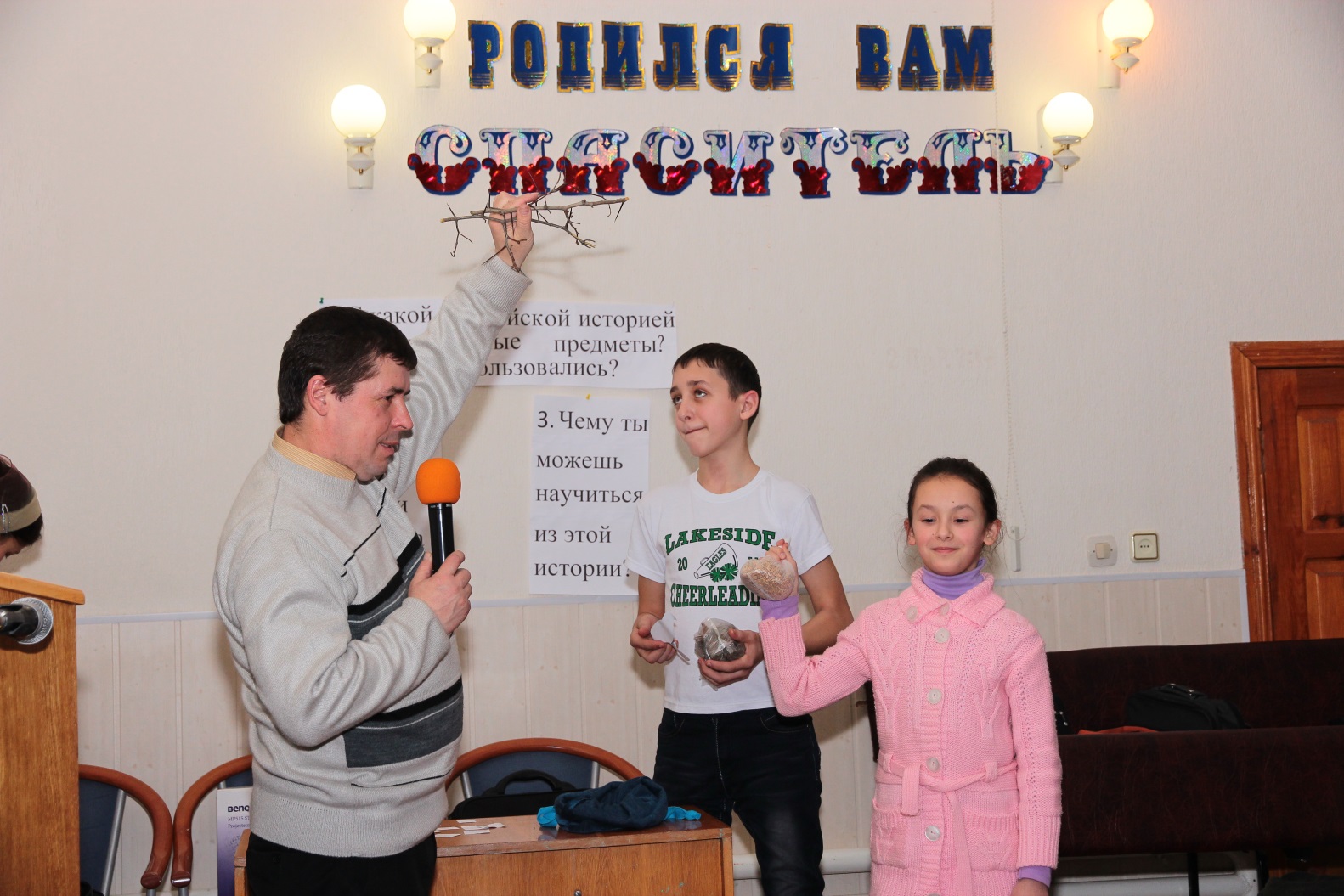 Чему я могу научиться из этой истории?Содержание мешочков:Ковчег (Бытие)Голубь (картинка или игрушка),Брусок дерева,Парные игрушки.Моисей (Исход)Манка в баночке,Корзинка или скрижали,Кирпичи из пенопласта или картинка кирпичей.Давид (Царства и Параллипоменон)Овечка (игрушка),Рог для елея,Гладкие морские камешки – 5 шт.Рождество (Мтф., Лк.)Шкатулка,Медальки (штук 5),Сосудики,Ясельки или пучок соломы.Иосиф 20 серебряников (20 пятаков  в мал. мешочке,Корона (картинка),Тюрьма (картинка тюремного окна)Пучок колосьев.Ап. Павел (Деяния)Свиток (обои, а внутри еврейский текст),Кораблик (игрушка),Палатка (картинка).Притча о сеятеле (Мк., Лк.)Зерна пшеницы,Камни,Колючие ветки,Птица .